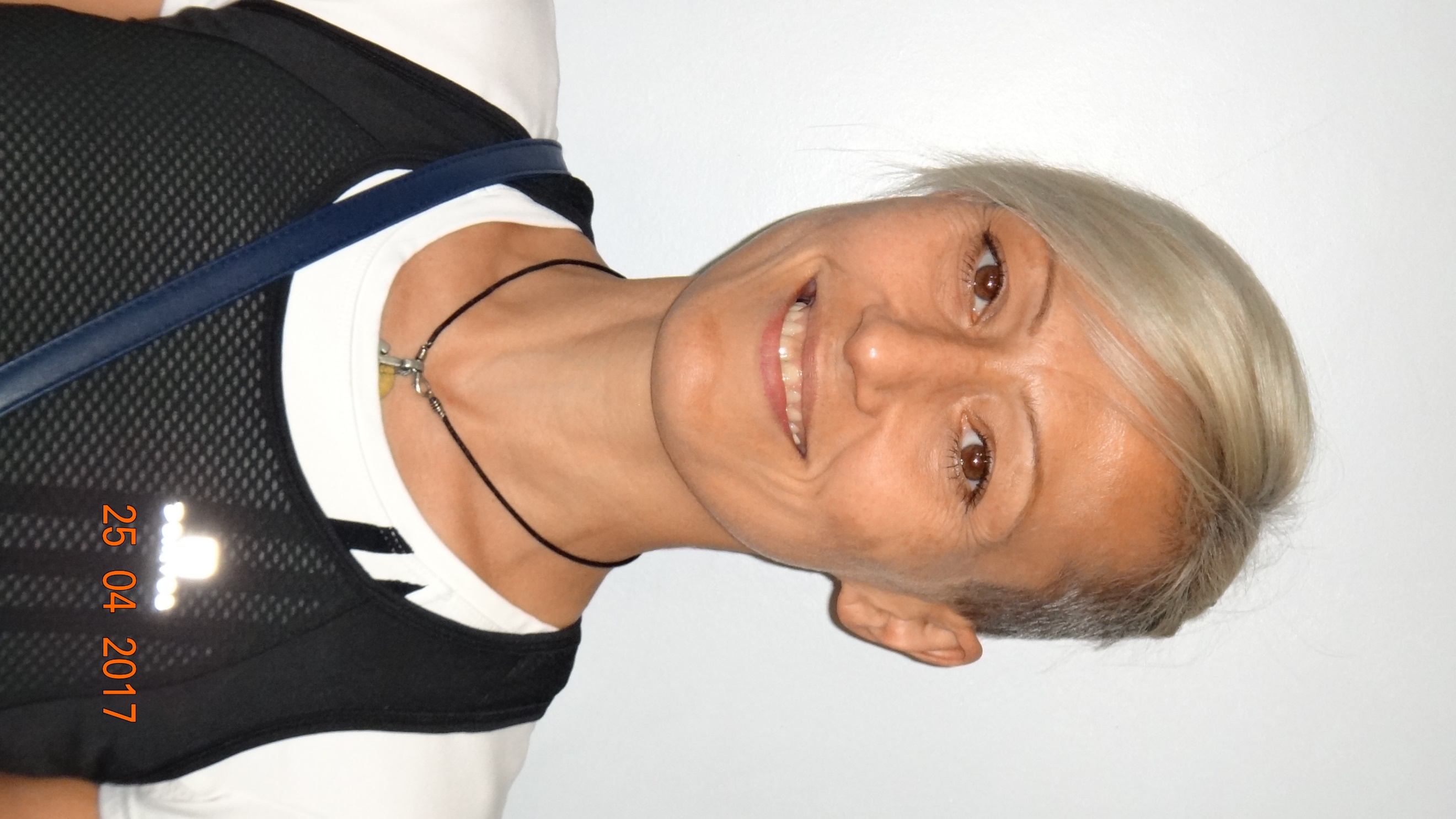 Edith MONNIER

Arrivée au Val Gym en 2010 
Diplômes : Certificat de qualification professionnelle 
		animateur sportif
Cours animés : 4h +- Cardio fit le mardi de 17h30 à 18h30 
- Taille Abdos Fessiers le samedi matin de 9h15 à 10h15 
- Fit’ Work le mardi après-midi de 14h00 à 15h00 
- Body Gym le dimanche matin à 10h Elle remplace à l'occasion en T.A.F, Body gym et Gym Oxygène. Elle est également une adepte du Aéro-Boxe et de l'Aéro-latino.